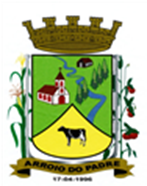 PREFEITURA DE ARROIO DO PADREESTADO DO RIO GRANDE DO SULGABINETE DO PREFEITOLei 1.489, de 08 de Maio de 2014.Autoriza o Município de Arroio do Padre a realizar abertura de Crédito Adicional Especial no Orçamento Municipal de 2014.O Prefeito Municipal, Sr. Leonir Aldrighi Baschi, faz saber que a Câmara Municipal de Vereadores aprovou e eu sanciono e promulgo a seguinte Lei,Art. 1° Fica autorizado o Município de Arroio do Padre, Poder Executivo a realizar abertura de Crédito Adicional Especial no Orçamento do Município para o exercício de 2014, nos seguintes programas de trabalho e respectivas categorias econômicas e conforme as quantias indicadas:a)Pavimentação no Bairro Progresso:07 - Secretaria de Obras, Infraestrutura e Saneamento.04 - Pavimentação de vias Públicas26 - Transporte782 - Transporte Rodoviário0112 - Melhorias no Sistema Viário1.201 - Manutenção das Estradas Municipais4.4.90.51.00.00.00 - Obras e Instalações: R$ 83.978,64 (oitenta e três mil, novecentos e setenta e oito reais e sessenta e quatro centavos)Fonte de Recurso: 1037 – Pavimentação Bairro Progresso4.4.90.51.00.00.00 - Obras e Instalações: R$ 31.085,39 (trinta e um mil, oitenta e cinco reais e trinta e nove centavos)Fonte de Recurso: 0001 – Livre.b)Pavimentação da Rua Imigrantes Centro:07 - Secretaria de Obras, Infraestrutura e Saneamento.04 - Pavimentação de vias Públicas26 - Transporte782 - Transporte Rodoviário0112 - Melhorias no Sistema Viário1.201 - Manutenção das Estradas Municipais4.4.90.51.00.00.00 - Obras e Instalações: R$ 120.000,00 (cento e vinte mil reais).Fonte de Recurso: 1013 – Convênio Metroplan- Obras e Instalações: R$ 10.000,00 (dez mil reais),Fonte de Recurso: 0001 – Livrec)Pavimentação no Bairro Brasil Para Cristo – Rua 1º de Maio/Imigrantes07 - Secretaria de Obras, Infraestrutura e Saneamento.04 - Pavimentação de vias Públicas26 - Transporte782 - Transporte Rodoviário0112 - Melhorias no Sistema Viário1.201 - Manutenção das Estradas Municipais4.4.90.51.00.00.00 - Obras e Instalações: R$ 265.630,00 (duzentos e sessenta e cinco mil, seiscentos e trinta reais)Fonte de Recurso: 1036 – Pavimentação Brasil Para Cristo4.4.90.51.00.00.00 - Obras e Instalações: R$ 4.370,00 (quatro mil trezentos e setenta reais)Fonte de Recurso: 0001- Livred)Aquisição de um trator agrícola:06 - Secretaria de Agricultura, Meio Ambiente e Desenvolvimento.02 - Serviços de Atendimento a Produção20 – Agricultura601 – Promoção da Produção Vegetal0109 – Fortalecendo a Agricultura Familiar1.906 – Aquisição de Um Trator Agrícola4.4.90.52.00.00.00 - Equipamentos e Material Permanente: R$ 83.527,39 (oitenta e três mil, quinhentos e vinte sete reais e trinta e nove centavos)Fonte de Recurso: 1058 - Consulta Popular - Sec. de Des. Rural, Pesca e Cooperativismo4.4.90.52.00.00.00 - Equipamentos e Material Permanente: R$ 47.472,61 (quarenta e sete mil, quatrocentos e setenta e dois reais e sessenta e um centavos)Fonte de Recurso: 0001- Livree)Construção de um Centro de Convivência para Idosos: 05 – Secretaria de Saúde e Desenvolvimento Social                                                                            06 – Fundo Municipal de Assistência Social – Rec. Vinc.08 – Assistência Social241 – Assistência ao Idoso0108 – Promovendo Atividades Assistenciais1.809 – Construção de Centro de Convivência Para Idosos4.4.90.51.00.00.00 - Obras e Instalações: R$ 160.500,00 (cento e sessenta mil e quinhentos reais)Fonte de Recurso: 1045 – Consulta Popular – Centro de Convivência do Idoso4.4.90.51.00.00.00 - Obras e Instalações: R$ 10.000,00 (dez mil reais)Fonte de Recurso: 0001 – Livre.f)Aquisição de um veículo para o Programa Saúde da Família:05 – Secretaria de Saúde e Desenvolvimento Social03 – Fundo Municipal de Saúde – Rec. Vinculados10 – Saúde301 – Atenção Básica0107 – Assistência Médica a População1.707 – Aquisição de Veículo e Ultrassom4.4.90.52.00.00.00 - Equipamentos e Material Permanente: R$ 50.000,00 (cinquenta mil reais)Fonte de Recurso: 4267 – PSF (Aquisição de Veículo para UBS)4.4.90.52.00.00.00 - Equipamentos e Material Permanente. R$ 1.000,00 (um mil reais)Fonte: 0040 – ASPS  g)Aquisição de um equipamento de ultrassonografia:05 – Secretaria de Saúde e Desenvolvimento Social03 – Fundo Municipal de Saúde – Rec. Vinculados10 – Saúde301 – Atenção Básica0107 – Assistência Médica a População1.707 – Aquisição de Veículo e Ultrassom4.4.90.52.00.00.00 - Equipamentos e Material Permanente: R$ 24.417,96 (vinte e quatro mil, quatrocentos e dezessete reais e noventa e seis centavos)Fonte de Recurso: 4265 – PSF (Aquisição de Equipamentos para UBS)4.4.90.52.00.00.00 - Equipamentos e Material Permanente. R$ 1.000,00 (um mil reais)Fonte: 0040 – ASPSh)Aquisição de uma Van:05 – Secretaria de Saúde e Desenvolvimento Social03 – Fundo Municipal de Saúde – Rec. Vinculados10 – Saúde301 – Atenção Básica0107 – Assistência Médica a População1.708 – Aquisição de Uma Van4.4.90.52.00.00.00 - Equipamentos e Material Permanente: 100.000,00 (cem mil reais)Fonte de Recurso: 4292 – Aquisição de Ambulâncias, Carros, Van, Unidades Móveis4.4.90.52.00.00.00 - Equipamentos e Material Permanente. R$ 25.000,00 (vinte e cinco mil reais).Fonte: 0040 – ASPSi)Reforma das dependências da Unidade Básica de Saúde:05 – Secretaria de Saúde e Desenvolvimento Social03 – Fundo Municipal de Saúde – Rec. Vinculados10 – Saúde301 – Atenção Básica0107 – Assistência Médica a População1.709 – Reforma nas Dependências da UBS4.4.90.51.00.00.00 - Obras e Instalações: R$ 185.386,00 (cento e oitenta e cinco mil, trezentos e oitenta e seis reais)Fonte de Recurso: 4269 – PSF (Reforma de UBS)4.4.90.51.00.00.00 - Obras e Instalações: R$ 1.500,00 (um mil e quinhentos reais).Fonte: 0040 – ASPSValor total do Crédito Adicional Especial: R$ 1.204.867,99 (um milhão, duzentos mil , oitocentos e sessenta e sete reais e noventa e nove centavos)Art. 2° Servirão de cobertura para o Crédito Adicional Especial de que trata o art. 1° desta Lei, recursos provenientes dos órgãos, conforme segue:da União, através do Ministério do Turismo: R$ 83.978,64 (oitenta e três mil, novecentos e setenta e oito reais e sessenta e quatro centavos) Fonte de Recurso: 1037 – Pavimentação Bairro ProgressoFundação Estadual de Planejamento Metropolitano e Regional – Metroplan: R$ 120.00,00 (cento e vinte mil reais), na Fonte de Recurso: 1013 – Convênio Metroplanda União, através do Ministério das Cidades: R$ 265.630,00 (duzentos e sessenta e cinco mil, seiscentos e trinta reais), na Fonte de Recurso: 1036 – Pavimentação Brasil Para Cristodo Estado do Rio Grande do Sul, Secretaria de Desenvolvimento Rural, Pesca e Cooperativismo: R$ 83.527,39 (oitenta e três mil, quinhentos e vinte sete reais e trinta e nove centavos), na Fonte de Recurso: 1058 - Consulta Popular - Sec. de Des. Rural, Pesca e Cooperativismodo Estado do Rio Grande do Sul, através da Secretaria de Justiça e Direitos Humanos: R$ 160.500,00 (cento e sessenta mil e quinhentos reais) na Fonte de Recurso: 1045 – Consulta Popular – Centro de Convivência do Idosodo Estado, através da Secretaria de Saúde: R$ 50.000,00 (cinquenta mil reais) na Fonte de Recurso 4267 – PSF (Aquisição de Veículo para UBS)do Estado do Rio Grande do Sul, através da Secretaria de Saúde: R$ 24.417,96 (vinte e quatro mil, quatrocentos e dezessete reais e noventa e seis centavos) na  Fonte de Recurso: 4265 – PSF (Aquisição de Equipamentos para UBS)do Estado do Rio Grande do Sul, através da Secretaria de Saúde: R$ 100.000,00 (cem mil reais) na Fonte de Recurso: 4265 – PSF (Aquisição de Equipamentos para UBS)do Estado do Rio Grande do Sul, através da Secretaria de Saúde: R$ 185.386,00 (cento e oitenta e cinco mil, trezentos e oitenta e seis reais) na Fonte de Recurso: 4269 – PSF (Reforma de UBS)Do Município, através de recursos provenientes do Excesso de Arrecadação verificados no exercício de 2014, no valor de R$ 131.428,00 (cento e trinta e um mil, quatrocentos e vinte e oito reais), na Fonte de Recurso: 0001 - Livre.Valor total para cobertura deste Crédito: R$ 1.204.867,99 (um milhão, duzentos e quatro mil, oitocentos e sessenta e sete reais e noventa e nove centavos)Art. 3° Esta Lei entra em vigor na data de sua publicação.Arroio do Padre, 08 de maio de 2014.Leonir Aldrighi Baschi                                                                                                                                            Prefeito MunicipalVisto TécnicoLoutar PriebSecretário de Administração, Planejamento,Finanças, Gestão e Tributos